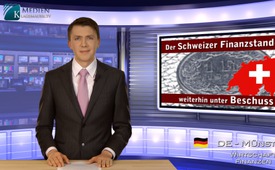 Швейцарский финансовый центр ещё под угрозой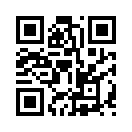 Женевское отделение банка HSBC содействовало своим клиентам в уклонении от уплаты налогов. Таким образом, швейцарский финансовый центр в очередной раз находится под обстрелом СМИ. Но что именно произошло?
Согласно сообщениям о предполагаемых налоговых правонарушениях своих клиентов, британский Банк HSBC (Hong Kong Shanghai Banking Corperation) признал ошибки своей швейцарской дочерней компании.Уважаемые дамы и господа, 
заголовки в ежедневных газетах недавно имели только одну тему:
Женевское отделение банка HSBC содействовало своим клиентам в уклонении от уплаты налогов. Таким образом, швейцарский финансовый центр в очередной раз находится под обстрелом СМИ. Но что именно произошло?
Согласно сообщениям о предполагаемых налоговых правонарушениях своих клиентов, британский Банк HSBC (Hong Kong Shanghai Banking Corperation) признал ошибки своей швейцарской дочерней компании. А именно, как заявил HSBC в воскресенье, в последнее время наблюдались недостаток надзора и несоблюдение нормативных требований. Во многих СМИ, например в британской газете "Guardian" и во французском издании "Le Monde", сообщалось, что швейцарская дочерняя компания английского банка HSBC помогала богатым клиентам уклоняться от уплаты налогов и сохранять в тайне свои вклады. Было раскрыто и то, что в теневой бизнес и к уклонению от уплаты налогов были вовлечены ряд, как ныне действующих, так и бывших политиков Великобритании, России, Индии, арабских и африканских государств.  
 
Хотя банк HSBC – и особенно отделение в Швейцарии – в прошлые годы были коренным образом преобразованы, тем не менее, швейцарская дочерняя компания оказалась не полностью интегрированной. «Целью преобразования было предотвратить возможность использования услуг для уклонения от уплаты налогов или отмывания денег», – сказал в заявлении генеральный директор швейцарского отделения. При этом счета уклоняющихся от уплаты налогов, составляющие 70% от всех счетов, были закрыты. В настоящее время Банк сфокусировался на особенно надёжных клиентах. Счета американских граждан были полностью закрыты в 2010 году. Такова оценка главы швейцарского отделения HSBC.

Напрашивается вопрос: почему как раз сейчас снова публично и на международном уровне «вытряхивается грязное бельё» банка в Женеве? Создаётся видимость, будто это швейцарский банк, у которого «рыльце в пушку» В действительности же речь идёт о филиале самого большого британского Банка.  

Возникает и ещё один вопрос: является  ли уклонение от уплаты налогов только клиентами банка в Швейцарии достойным порицания? Как в общем обстоит дело с уклонением от уплаты налогов за счет налоговой оптимизации в ущерб простым гражданам и рабочим? В этом контексте напомним о заголовках прошлогодних СМИ о бывшем премьере Люксембурга Жане-Клоде Юнкере. Последние 12 лет своего пребывания на посту он за закрытыми дверьми заключал тайные финансовые соглашения со многими крупными корпорациями и предоставлял им, по-видимому, легально гигантские налоговые льготы. Тот же Юнкер, который в прошлом охотно требовал от Германии солидарности, своими тайными соглашениями с компаниями IKEA, Amazon, Pepsi, Apple, E.on или Немецким Банком скрыл от немецких финансовых органов миллиарды в виде налогов, в которых нуждался государственный бюджет. Крупные компании с удовольствием используют в своих целях немецкую инфраструктуру, рабочую силу и покупательную способность людей. Но, когда речь идёт об уплате налогов, они также не прочь воспользоваться люксембургской кампанией по налоговой оптимизации. Это дало тамошнему финансовому центру большие конкурентные преимущества. Теперь, когда депутаты Европарламента хотят начать расследование по делу об этих налоговых тайных соглашениях, им препятствуют на политическом уровне – на радость как больших концернов, освобождённых от уплаты налогов, так и поднявшегося по политической лестнице Жана-Клода Юнкера, и особенно к великой радости люксембургского финансового центра.  
Возникает впечатление, что, швейцарскому финансовому центру хотят очень серьёзно навредить в пользу другим центрам, при этом опять охотно пользуясь двойными стандартами. Поразмышляйте над этим. Хорошего вам вечера.от k-h.c.Источники:http://www.nzz.ch/wirtschaft/hsbc-in-einem-politischen-sturm-1.18479622
http://www.welt.de/finanzen/article134079003/Luxemburg-Connection-kostet-die-Deutschen-Milliarden.htmlМожет быть вас тоже интересует:---Kla.TV – Другие новости ... свободные – независимые – без цензуры ...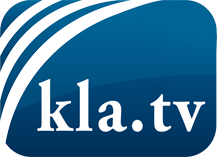 О чем СМИ не должны молчать ...Мало слышанное от народа, для народа...регулярные новости на www.kla.tv/ruОставайтесь с нами!Бесплатную рассылку новостей по электронной почте
Вы можете получить по ссылке www.kla.tv/abo-ruИнструкция по безопасности:Несогласные голоса, к сожалению, все снова подвергаются цензуре и подавлению. До тех пор, пока мы не будем сообщать в соответствии с интересами и идеологией системной прессы, мы всегда должны ожидать, что будут искать предлоги, чтобы заблокировать или навредить Kla.TV.Поэтому объединитесь сегодня в сеть независимо от интернета!
Нажмите здесь: www.kla.tv/vernetzung&lang=ruЛицензия:    Creative Commons License с указанием названия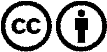 Распространение и переработка желательно с указанием названия! При этом материал не может быть представлен вне контекста. Учреждения, финансируемые за счет государственных средств, не могут пользоваться ими без консультации. Нарушения могут преследоваться по закону.